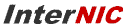 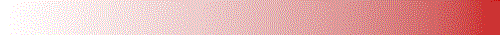 Home              Registrars              FAQ              Whois 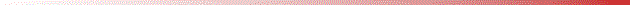 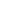 InterNIC Complainant FormThank you for visiting ICANN's Help Desk.By completing this form, Internet users can initiate help from ICANN's Support Services in filing a grievance concerning a nonresponsive registrar or about enforcement of an alleged violation of the terms listed in the Registrar Accreditation Agreement (RAA). Before filing a formal grievance, please visit the Helpful Hints page at http://www.internic.net/ for information regarding Internet domain name registration services.Some domain name related issues can be resolved without ICANN's assistance. Examples are problems with obtaining your username and password or redirection of your name servers. We encourage you to try to resolve these issues informally with your registrar before filing a grievance with ICANN.To initiate help, in the form below please select the specific issue you wish addressed. Check one issue per request and be as specific as possible about your concern. To assist us in directing complaints to the appropriate parties, please complete the form for each separate complaint.ICANN itself does not resolve individual customer complaints. Instead, we refer your complaints to your registrar or other appropriate party, and follow up with them to make sure they are working with you to resolve your issues.Top of FormBottom of Form